Publicado en Las Palmas el 20/05/2022 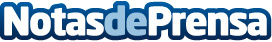 El pescado, el súper alimento que defienden la flota canaria y el gurú español de la comida saludable La necesidad de incluir el pescado en una dieta sana es una labor que ocupa a las administraciones, pero también a los pescadores. En esta línea, la flota cefalopodera con puerto base en Las Palmas mantiene su trabajo de promoción de la "real food"Datos de contacto:Mar Bermúdez680559320Nota de prensa publicada en: https://www.notasdeprensa.es/el-pescado-el-super-alimento-que-defienden-la Categorias: Nutrición Gastronomía Canarias http://www.notasdeprensa.es